Collation of proposals for the new [09] series of amendments to 
UN Regulation No. 48According to the 88th GRE Report (doc. ECE/TRANS/WP.29/GRE/88, para. 22), GRE suggested that a consolidated text of the draft 09 series of amendments to UN Regulation No. 48 be prepared. GTB offered to prepare such a consolidation and submitted it to SLR for final check. The present document has been reviewed and agreed by SLR during its 63rd session, from 30 August to 1 September 2023 (doc. SLR-63-05/Rev.1). It reflects all the following proposals, as agreed at GRE-88 :1	Headlamp levelling			GRE/2020/08/Rev.3					SLR2	Device transition			GRE-88-27						SLR3	Park condition			GRE-88-16-Rev.3					SIG4	Manoeuvring lamps on trailers	GRE-88-24						CLCCR5	Visibility of red light			GRE-88-18						OICA6	Transitional provisions		Annex II to ECE/TRANS/WP.29/GRE/88		OICAThe same colours have been used throughout the document to easily trace back to the original proposals where the text originates. When the same paragraph has been amended by two proposals, a comment has been provided for the sake of clarity.MS-Word “Track-Changes” feature has been used in two occasions with the purpose to indicate new or deleted text compared to the contents in the original GRE proposals. Table of contents, Annexes, Annex 7, amend to read:“7		Indication of the downward inclination of the dipped-beam headlamps cut-off referred to in paragraph 6.2.6.1.1. and downward inclination of the front fog lamp cut-off referred to in paragraph 6.3.6.1.2. of this Regulation”Paragraph 2.5.18., amend to read:"2.5.18.	“Exterior courtesy lamp” means a lamp used to provide supplementary illumination to assist the entry and exit of the vehicle driver and passenger or in loading operations; vehicle user to approach or depart; enter or exit; load or unload the vehicle."Paragraph 2.5.20., amend to read:"2.5.20.	“External status indicator” means an optical signal mounted on the outside of the vehicle to indicate the status or the change of the status for Vehicle Alarm System (VAS), Alarm System (AS) and immobilizer of UN Regulations Nos. 97, and 116, 162 and 163, when the vehicle is parked."Insert a new paragraph 2.6.4. to read:"2.6.4. 	“Answer-back signal” means a signal used to assist the vehicle user to identify and find his/her car under the park condition of a vehicle."Paragraph 2.7.4., amend to read:“2.7.4.	"Adaptive front lighting system" (or "AFS") means a lighting device type-approved according to Regulation No. 123, providing beams with differing characteristics for automatic adaptation to varying conditions of use of the dipped-beam (passing-beam) and, if it applies, the main-beam (driving-beam).”Paragraph 3.2.6.2., amend to read:“3.2.6.2.	The related AFS control signals and their technical characteristics as defined according to Annex 10 to UN Regulation No. 123 or Annex 14 to UN Regulation No. 149.”Insert a new paragraph 5.9.4., to read:"5.9.4.	Answer-back signal may flash and/or vary in luminous intensity and/or apparent surface.Paragraph 5.10.4.3., amend to read:"5.10.4.3.	In case of doubt, the requirement above shall be deemed fulfilled if the luminous intensity of the red light emitted to the front and/or the white light emitted to the rear, as verified during type approval of the lamps, is less not more than 0.25 cd per lamp taking into account the influence of the vehicle body if applicable."Paragraph 5.15., amend to read:"5.15.	The colours of the light emitted by the lamps10 are the following:…Paragraph 6.1., amend to read:“6.1.	Main-beam headlamp (UN Regulations Nos. 98 and 112 or 149)”Paragraph 6.1.2., amend to read:“6.1.2.	NumberTwo or four, type approved according to - UN Regulation No. 98,or- Class B of UN Regulation No. 112,or- Classes B or D of the 00 series of amendments to UN Regulation No. 149,or- Class B of the 01 andor subsequent series of amendments to UN Regulation No. 149.Optionally, one or two additional pair(s) type approved according to:- UN Regulation No. 98,or - Classes A or B of UN Regulation No. 112,or- Classes A or B or RA of the 00 or subsequent series of amendments to UN Regulation No. 149.”Paragraph 6.2., amend to read:“6.2.	Dipped-beam headlamp (Regulations Nos. 98 and 112 or 149)”Paragraph 6.2.2., amend to read:“6.2.2.	NumberTwo, type approved according to- UN Regulations Nos. 98 or 112, excluding Class A,or - Classes B or D of the 00 series of amendments to UN Regulation No. 149,or - Class C of the 01 andor subsequent series of amendments to UN Regulation No. 149.”Paragraph 6.2.6.1. and related subparagraphs, amend to read:6.2.6.1.	Vertical inclination6.2.6.1.1.	The initial downward inclination of the cut-off of the dipped-beam to be set in the unladen vehicle state with one person in the driver's seat shall be specified within an accuracy of 0.1 per cent by the manufacturer and indicated in a clearly legible and indelible manner on each vehicle close to either headlamp or the manufacturer's plate by the symbol shown in Annex 7.The value of this indicated downward inclination shall be defined in accordance with paragraph 6.2.6.1.2.	Initial downward inclinationThe initial downward inclination of the cut-off of the passing-beam shall be:-	set in the unladen vehicle state with one person in the driver's seat and-	specified within an accuracy of 0.1 per cent by the manufacturer and-	within the range defined in paragraph 6.2.6.1.2.The value of this specified initial downward inclination shall be indicated in a clearly legible and indelible manner on each vehicle close to either headlamp or the manufacturer's plate by the symbol shown in Annex 7.Different values of the initial downward inclination for different variants/versions of the same vehicle type may be specified, within the range defined in paragraph 6.2.6.1.2., provided that only the pertinent value is indicated on each variant/version.6.2.6.1.2.	Vertical inclination limits of the cut-offDepending on the mounting height in meters (h) of the lower edge of the apparent surface in the direction of the reference axis of the dipped-beam headlamp, measured on the unladen vehicles, the vertical inclination of the cut-off of the dipped-beam, starting from the initial downward inclination value set by the vehicle manufacturer as prescribed in paragraph 6.2.6.1.1., shall under all the static conditions of Annex 5, remain between the following limits and the initial aiming shall have the following values:, under all the static loading conditions of Annex 5:h < 0.8limits: between -0.5 per cent and -2.5 per centinitial aiming: between -1.0 per cent and -1.5 per cent0.8 < h < 1.0limits: between -0.5 per cent and -2.5 per centinitial aiming: between -1.0 per cent and -1.5 per centor, at the discretion of the manufacturer,limits: between -1.0 per cent and -3.0 per centinitial aiming: between -1.5 per cent and -2.0 per centThe application for the vehicle type-approval shall, in this case, contain information as to which of the two alternatives is to be used.h > 1.0limits: between -1.0 per cent and -3.0 per centinitial aiming: between -1.5 per cent and -2.0 per centThe above limits and the initial aiming values are summarized in the diagram below.For category N3G (off-road) vehicles, where the headlamps exceed a height of 1,200 mm the limits for the vertical inclination of the cut-off shall be between: -1.5 per cent and -3.5 per centThe initial aim shall be set between:-2 per cent and -2.5 per cent.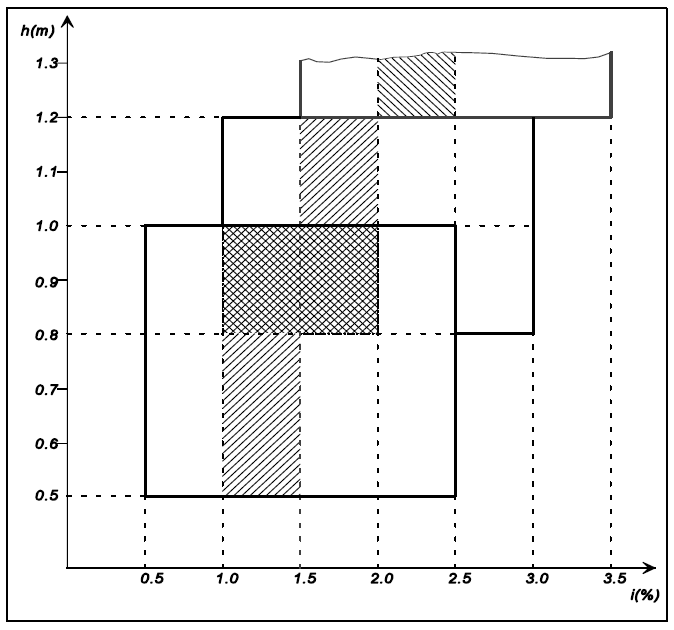 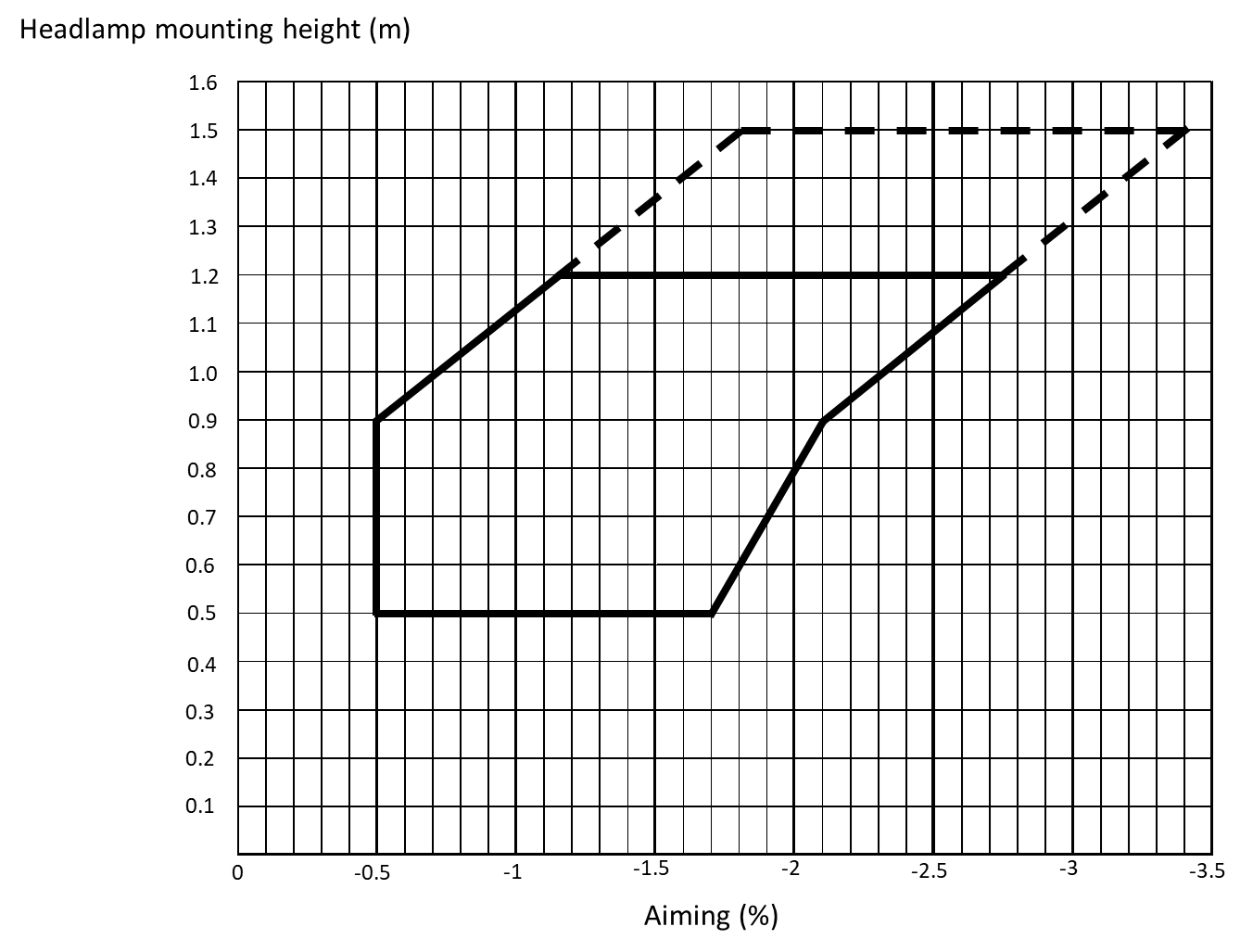 The area within the dashed line indicates the extension of the aiming diagram only valid for M2G, M3G, N2G, N3G (off-road) vehicles”Paragraph 6.2.6.2. and related subparagraphs, amend to read:“6.2.6.2.	Headlamp levelling device6.2.6.2.1.	In the case where a headlamp levelling device is necessary to satisfy the requirements of paragraphs 6.2.6.1.1. and 6.2.6.1.2., the device shall be automatic.6.2.6.2.2.	However, devices which are adjusted manually, either continuously or non-continuously, shall only be permitted for vehicles of categories M2G, M3G, N2G, N3G, provided they have a stop position at which the lamps can be returned to the initial inclination defined in paragraph 6.2.6.1.1. by means of the usual adjusting screws or similar means.These manually adjustable devices shall be operable from the driver's seat easily visible, reachable and identifiable by the driver in accordance with the requirements of UN Regulation No. 121.Continually adjustable devices shall have reference marks indicating the loading conditions that require adjustment of the dipped-beam.The number of positions on devices which are not continuously adjustable to adjust the dipped-beam headlamps shall be such as to ensure compliance with the range of values prescribed in paragraph 6.2.6.1.2. in all the loading conditions defined in Annex 5.For these devices also, the loading conditions of Annex 5 that require adjustment of the dipped-beam shall be clearly marked near the control of the device (Annex 8).Requirements of controls for the headlamps leveling devices are specified in Annex 8.The different positions to adjust the dipped-beam headlamps shall be explained in the owner's handbook.6.2.6.2.3.	In the event of a failure of devices described prescribed in paragraphs 6.2.6.2.1. and 6.2.6.2.2., the dipped-beam shall not assume a position in which the dip vertical inclination is less downward than it was at the time when the failure of the device occurred.”Paragraph 6.2.6.3. and related subparagraphs, amend to read:“6.2.6.3.	Measuring procedure6.2.6.3.1.	After adjustment of the initial downward inclination, the vertical inclination of the dipped-beam, expressed in per cent, shall be measured in static conditions under all the loading conditions defined in Annex 5.6.2.6.3.2.	The measurement of the variation of dipped-beam downward inclination as a function of load shall be carried out in accordance with the test procedure set out in Annex 6.”Paragraph 6.2.9.3., amend to read:“6.2.9.3.	With respect to vertical inclination the provisions of paragraph 6.2.6.2.2. above shall not be applied for dipped-beam headlamps with a light source or LED module(s) producing the principal dipped beam and having an objective luminous flux which exceeds 2,000 lumens.In the case of filament lamps for which more than one test voltage is specified, the objective luminous flux which produces the principal dipped-beam, as indicated in the communication form for the type approval of the device, is applied. In the case of dipped-beam headlamps equipped with an approved light source, the applicable objective luminous flux is the value at the relevant test voltage as given in the relevant data sheet in the Regulation, according to which the applied light source was approved, without taking into account the tolerances to the objective luminous flux specified on this datasheet.”Paragraph 6.2.9.4., amend to read:“6.2.9.4.		Only dipped-beam headlamps according to UN Regulation Nos. 98, 112 or 149 may be used to produce bend lighting.	If bend lighting is produced by a horizontal movement of the whole beam or the kink of the elbow of the cut-off, it shall be switched ON only if the vehicle is in forward motion; this shall not apply if bend lighting is produced for a right turn in right hand traffic (left turn in left hand traffic).”Paragraph 6.3., amend to read:“6.3.	Front fog lamp (UN Regulation No. 19 or 149)”Paragraph 6.3.2., amend to read:“6.3.2.	NumberTwo; complying with Class “F3” and type-approved according to the requirements of the 03 and or subsequent series of amendments to UN Regulation No. 19, or to the 00 or subsequent series of amendments to the requirements of UN Regulation No. 149.”Paragraphs 6.3.6., amend to read:“6.3.6.	Orientation	Toward the front.6.3.6.1.	Vertical orientation6.3.6.1.1.	In the case of class "B" front fog lamps the vertical inclination of the cut-off to be set in the unladen vehicle state with one person in the driver's seat shall be -1.5 per cent or lower. 136.3.6.1.2.	In the case of class "F3" front fog lamps:6.3.6.1.2.1.	When the total objective luminous flux of the light source for each front fog lamp does not exceed 2,000 lumens:6.3.6.1.2.1.1.	The vertical inclination of the cut-off to be set in the unladen vehicle state with one person in the driver´s seat shall be – 1.0 per cent or lower6.3.6.1.2.2.	When the total objective luminous flux of the light source for each front fog lamp exceeds 2,000 lumens:6.3.6.1.2.2.1.	Depending on the mounting height in metres (h) of the lower edge of the apparent surface in the direction of the reference axis of the front fog lamp, measured on the unladen vehicles, the vertical inclination of the cut-off shall under all the static conditions of Annex 5 automatically remain between the following values: 	h ≤ 0.8 			Limits: 			between -1.0 per cent and -3.0 per cent		Initial aiming:		between -1.5 per cent and -2.0 per centh > 0.8		Limits: 			between -1.5 per cent and -3.5 per cent		Initial aiming:		between -2.0 per cent and -2.5 per cent.6.3.6.1.2.2.2.	The initial downward inclination of the cut-off to be set in the unladen vehicle state with one person in the driver's seat shall be specified within an accuracy of one decimal place by the manufacturer and indicated in a clearly legible and indelible manner on each vehicle close to either the front fog lamp or the manufacturer's plate or in combination with the indication referred to in paragraph 6.2.6.1.1. by the symbol shown in Annex 7 to this Regulation. The value of this indicated downward inclination shall be defined in accordance with paragraph 6.3.6.1.2.2.1.6.3.6.2.	Front fog lamp levelling device6.3.6.2.1.	Where a levelling device is fitted for a front fog lamp, independent or grouped with other front lighting and light signalling functions, it shall be such that the vertical inclination, under all the static loading conditions of Annex 5 of this Regulation, shall remain between the limits prescribed in paragraph 6.3.6.1.2.2.1.6.3.6.2.2.	In the case where the front fog lamp of category "F3" is part of the dipped-beam headlamp or is part of an AFS system, the requirements of paragraph 6.2.6. shall be applied during the use of the front fog beam as part of the dipped-beam.	In this case the levelling limits defined in paragraph 6.2.6. may be applied also when this front fog lamp is used as such.6.3.6.2.3.	The levelling device may also be used to automatically adapt the inclination of the front fog beam in relation to the prevailing ambient conditions, provided that the limits for the downward inclination specified in paragraph 6.3.6.1.2.2.1. are not exceeded.6.3.6.2.4.	In the case of a failure of the levelling device, the front fog beam shall not assume a position in which the cut off is less inclined than it was at the time when the failure of the device occurred.”Paragraphs 6.3.9., amend to read:“6.3.9.	Other requirements	In the case where there is a positive indication in the communication form in under item 10.9 “Luminous intensity is variable” of Annex 1, of UN Regulations Nos. 19 or item 9.5.8. of Annex 1 of UN Regulation No. 149, the alignment and the luminous intensities of the class "F3" front fog beam may be automatically adapted in relation to the prevailing ambient conditions. Any variations of the luminous intensities or alignment shall be performed automatically and in such a way that no discomfort, neither for the driver nor to other road users, is caused.”Paragraph 6.4., amend to read:“6.4.	Reversing lamp (UN Regulation No. 23 or 148)”Paragraph 6.4.2., insert a new subparagraph to read:“6.4.2.	Number6.4.2.1.	One device mandatory and a second device optional on motor vehicles of category M1 and on all other vehicles with a length not exceeding 6,000 mm. 6.4.2.2.	Two devices mandatory and two devices optional on all vehicles with a length exceeding 6,000 mm, except vehicles of category M1.6.4.2.3.	These devices shall be type-approved according to the 00 or subsequent series of amendments to UN Regulation No. 23, or to the 00 or subsequent series of amendments to UN Regulation No. 148.”Paragraph 6.5., amend to read:“6.5.	Direction-indicator lamp (UN Regulation No. 6 or 148)”Paragraph 6.5.2., amend to read:“6.5.2.	NumberAccording to the arrangement.The devices shall be type-approved according to the 01 or subsequent series of amendments to UN Regulation No. 6, or to the 00 or subsequent series of amendments to UN Regulation No. 148.”Paragraph 6.7., amend to read:“6.7.	Stop lamp (UN Regulation No.7 or 148)”Paragraph 6.7.2., amend to read:“6.7.2.	Number	Two S1 or S2 category devices and one S3 or S4 category device on all categories of vehicles.The devices shall be type-approved according to the 02 or subsequent series of amendments to UN Regulation No. 7, or to the 00 or subsequent series of amendments to UN Regulation No. 148.”Paragraph 6.8., amend to read:“6.8.	Rear registration plate lamp (UN Regulation No. 4 or 148)”Paragraph 6.8.2., amend to read:“6.8.2.	Number	Such that the device illuminates the site of the registration plate according to the type-approval documentation of the device. The devices shall be type-approved according to the 00 or subsequent series of amendments to UN Regulation No. 4, or to the 00 or subsequent series of amendments to UN Regulation No. 148.”Paragraph 6.9., amend to read:“6.9.	Front position lamp (UN Regulation No. 7 or 148)”Paragraph 6.9.2. amend to read:“6.9.2.	Number	Two, type-approved according to the 02 or subsequent series of amendments to UN Regulation No. 7, or to the 00 or subsequent series of amendments to UN Regulation No. 148.”Paragraph 6.10., amend to read:“6.10.	Rear position lamp (UN Regulation No. 7 or 148)”Paragraph 6.10.2., amend to read:“6.10.2.	Number	Two, type-approved according to the 02 or subsequent series of amendments to UN Regulation No. 7, or to the 00 or subsequent series of amendments to UN Regulation No. 148.”Paragraph 6.11., amend to read:“6.11.	Rear fog lamp (UN Regulation No. 38 or 148)”Paragraph 6.11.2., amend to read:“6.11.2.	Number	One or two, type-approved according to the 00 or subsequent series of amendments to UN Regulation No. 38, or to the 00 or subsequent series of amendments to UN Regulation No. 148.”Paragraph 6.12., amend to read:“6.12.	Parking lamp (UN Regulation No. 77 or 7 or 148)”Paragraph 6.12.2., amend to read:“6.12.2.	Number	According to the arrangement. The devices shall be type-approved according to the 00 or subsequent series of amendments to UN Regulation No. 77, or to the 02 or subsequent series of amendments to UN Regulation No. 7, or to the 00 or subsequent series of amendments to UN Regulation No. 148.”Paragraph 6.13., amend to read:“6.13.	End-outline marker lamp (UN Regulation No. 7 or 148)”Paragraph 6.13.2., amend to read:“6.13.2.	NumberTwo visible from the front and two visible from the rear.Additional lamps may be fitted as follows:(a)	Two visible from the front;(b)	Two visible from the rear.The devices shall be type-approved according to the 02 or subsequent series of amendments to UN Regulation No. 7, or to the 00 or subsequent series of amendments to UN Regulation No. 148”Paragraph 6.14., amend to read:“6.14.	Rear retro-reflector, non-triangular (UN Regulation No. 3 or 150)”Paragraph 6.14.2., amend to read:“6.14.2.	NumberTwo, the performances of which shall type-approved according to conform to the requirements concerning Class IA or IB retro-reflectors in the 02 or subsequent series of amendments to UN Regulation No. 3, or in the 00 or subsequent series of amendments to UN Regulation No. 150. Additional retro-reflecting devices and materials (including two retro-reflectors not complying with paragraph 6.14.4. below), are permitted provided they do not impair the effectiveness of the mandatory lighting and light-signalling devices.”Paragraph 6.15., amend to read:“6.15.	Rear retro-reflector, triangular (UN Regulation No. 3 or 150)”Paragraph 6.15.2., amend to read:“6.15.2.	NumberTwo, the performances of which shall type-approved according to conform to the requirements concerning Class IIIA or Class IIIB retro-reflectors in the 02 or subsequent series of amendments to UN Regulation No. 3, or in the 00 or subsequent series of amendments to UN Regulation No. 150. Additional retro-reflecting devices and materials (including two retro-reflectors not complying with paragraph 6.15.4. below), are permitted provided they do not impair the effectiveness of the mandatory lighting and light-signalling devices.”Paragraph 6.16., amend to read:“6.16.	Front retro-reflector, non-triangular (UN Regulation No. 3 or 150)”Paragraph 6.16.2., amend to read:“6.16.2.	NumberTwo, the performances of which shall type-approved according to conform to the requirements concerning Class IA or IB retro-reflectors in the 02 or subsequent series of amendments to UN Regulation No. 3, or in the 00 or subsequent series of amendments to UN Regulation No. 150. Additional retro-reflecting devices and materials (including two retro-reflectors not complying with paragraph 6.16.4. below), are permitted provided they do not impair the effectiveness of the mandatory lighting and light-signalling devices.”Paragraph 6.17., amend to read:“6.17.	Side retro-reflector, non-triangular (UN Regulation No. 3 or 150)”Paragraph 6.17.2., amend to read:“6.17.2.	NumberSuch that the requirements for longitudinal positioning are complied with. These performances of these devices shall be type-approved according to conform to the requirements concerning Class IA or IB retro-reflectors in the 02 or subsequent series of amendments to UN Regulation No. 3, or in the 00 or subsequent series of amendments to UN Regulation No. 150. Additional retro-reflecting devices and materials (including two retro-reflectors not complying with paragraph 6.17.4. below), are permitted provided they do not impair the effectiveness of the mandatory lighting and light-signalling devices.”Paragraph 6.18., amend to read:“6.18.	Side-marker lamps (UN Regulation No. 91 or 148)”Paragraph 6.18.2., amend to read:“6.18.2.	Minimum number per side	Such that the rules for longitudinal positioning are complied with.The devices shall be type-approved according to the 00 or subsequent series of amendments to UN Regulation No. 91, or to the 00 or subsequent series of amendments to UN Regulation No. 148.”Paragraph 6.19., amend to read:“6.19.	Day-time running lamp (UN Regulation No. 87 or 148)”Paragraph 6.19.2., amend to read:“6.19.2.	Number	Two, type-approved according to the 00 or subsequent series of amendments to UN Regulation No. 87, or to the 00 or subsequent series of amendments to UN Regulation No. 148.”Paragraph 6.20., amend to read:“6.20.	Cornering lamp (UN Regulation No. 119 or 149)”Paragraph 6.20.2., amend to read:“6.20.2.	Number	Two, type-approved according to the 01 or subsequent series of amendments to UN Regulation No. 119, or to the 00 or subsequent series of amendments to UN Regulation No. 149.”Paragraph 6.21., amend to read:“6.21.	Conspicuity markings (UN Regulation No. 104 or 150)”Paragraph 6.21.1.2.5., amend to read:“6.21.1.2.5.	In cases where the manufacturer, after verification by the Technical Service, can prove to the satisfaction of the Type Approval Authority that it is impossible, due to the operational requirements which may require special shape, structure or design of the vehicle, to comply with the requirements contained in paragraphs 6.21.2. to 6.21.7.5. below, then partial fulfilment of some of these requirements is acceptable. This is conditional upon a portion of the requirements being met where possible, and the application of conspicuity markings that partially meet requirements maximised on the vehicle structure. This may include fitting of additional brackets or plates containing material compliant with type-approved according to the 00 or subsequent series of amendments to UN Regulation No. 104, or to the 00 or subsequent series of amendments to UN Regulation No. 150, where structure is available to ensure clear and uniform signalling compatible with the objective of conspicuity.Where partial fulfilment is deemed acceptable, retro-reflective devices like retro-reflectors of classClass IVA type-approved according to of the 02 or subsequent series of amendments to UN Regulation No. 3, or the 00 or subsequent series of amendments to UN Regulation No. 150, or brackets containing retro-reflecting material compliant with type-approved according to the photometric requirements of Class C of the 00 or subsequent series of amendments to UN Regulation No. 104, or the 00 or subsequent series of amendments to UN Regulation No. 150, may substitute part of the required conspicuity markings. In this case, at least one of these retro-reflective devices shall be installed per 1,500 mm.The necessary information shall be indicated in the communication form.”Paragraph 6.21.4.2.1.1., amend to read:“6.21.4.2.1.1. For motor vehicles, each end of the vehicle, or in the case of tractors for semi-trailers each end of the cab; However, an alternative marking mode within 2,400 mm from the front end of the motor vehicle is allowed where a series of retro-reflectors of Class IVA type-approved according to of the 02 or subsequent series of amendments to UN Regulation No. 3, or the 00 or subsequent series of amendments to UN Regulation No. 150, or Class C type-approved according to of the 00 or subsequent series of amendments to UN Regulation No. 104 or the 00 or subsequent series of amendments to UN Regulation No. 150 are mounted followed by the required conspicuity marking as follows:…”Paragraph 6.21.7.4., amend to read:“6.21.7.4.	Where rear marking plates type-approved according to conforming either to the 01 or subsequent series of amendments to UN Regulation No. 70, or to the 00 or subsequent series of amendments to UN Regulation No. 150 are installed these may be considered, at the discretion of the manufacturer, as part of the conspicuity marking to the rear, for the purposes of calculating the length of the conspicuity marking and its proximity to the side of the vehicle.”Paragraph 6.22., amend to read:“6.22.	Adaptive front lighting system (AFS) (UN Regulation No. 123 or 149)Where not otherwise specified below, the requirements for main-beam headlamps (paragraph 6.1.) and for dipped-beam headlamps (paragraph 6.2.) of this Regulation apply to the relevant part of the AFS.”Paragraph 6.22.2., amend to read:“6.22.2	Number	One, type-approved according to the 01 or subsequent series of amendments to UN Regulation No. 149.Paragraph 6.22.6.1. and related subparagraphs, amend to read:“6.22.6.1.	Vertical inclination:6.22.6.1.1.	The initial downward inclination of the cut-off of the basic passing-beam to be set in the unladen vehicle state with one person in the driver's seat shall be specified within an precision accuracy of 0.1 per cent by the manufacturer and indicated in a clearly legible and indelible manner on each vehicle, close to either the front lighting system or the manufacturer's plate, by the symbol shown in Annex 7.	Where differing initial downward inclinations are specified by the manufacturer for different lighting units that provide or contribute to the cut-off of the basic passing-beam, these values of downward inclination shall be specified within an precision accuracy of 0.1 per cent by the manufacturer and indicated in a clearly legible and indelible manner on each vehicle, close to either the relevant lighting units or on the manufacturer's plate, by the symbol shown in Annex 7 in such a way that all the lighting units concerned can be unambiguously identified. 	The value(s) of this (these) indicated initial downward inclination(s) shall be specified by the vehicle manufacturer within the range defined in paragraph 6.2.6.1.2. in relation to the mounting height of the lighting units that provide or contribute to the cut-off of the basic passing-beam.	Different values of the initial downward inclination for different variants/versions of the same vehicle type may be specified, within the range defined in paragraph 6.2.6.1.2., provided that only the pertinent value is indicated on each variant/version.6.22.6.1.2.	The downward inclination of the horizontal part of the "cut-off" of the basic passing-beam shall remain between the limits indicated in paragraph 6.2.6.1.2. of this Regulation under all the static loading conditions of the vehicle of Annex 5 to this Regulation; and the initial aiming shall be within the specified values.6.22.6.1.2.1.	In case the passing-beam is generated by several beams from different lighting units, the relevant requirements provisions according to paragraph 6.22.6.1.2. as above indicated apply to each said beam's "cut-off" (if any), which is designed to project into the angular zone, as indicated under item 9.4. of the communication form conforming to the model in Annex 1 to UN Regulation No. 123 or 149.”Paragraph 6.22.6.2. and related subparagraphs, amend to read:“6.22.6.2.	Headlamp levelling device6.22.6.2.1.	In the case where a headlamp levelling device is necessary to satisfy the requirements of paragraph 6.22.6.1.2., the device shall be automatic.6.22.6.2.2.	In the event of a failure of this device, the basic passing-beam shall not assume a position in which the dip vertical inclination is less downward than it was at the time when the failure of the device occurred.”Paragraph 6.22.6.3., amend to read: “6.22.6.3.	Horizontal orientation:	For each lighting unit the kink of the elbow of the cut-off line, if any, when projected on the screen, shall coincide with the vertical line through the reference axis of said lighting unit. A tolerance of 0.5 degree to that side which is the side of the traffic direction shall be allowed. Other lighting units shall be adjusted according to the applicant's specification, as defined according to Annex 10 of UN Regulation No. 123 or Annex 14 ofto UN Regulation No. 149.”Paragraph 6.22.7.4.3., amend to read: “6.22.7.4.3.	…(b)	In case of a classClass E mode of the passing-beam which, according to the system's approval documents /communication sheet, complies with a "data set" of UN Regulation No. 123, Annex 3, Table 6, or of E1, E2 or E3, as specified in the of UN Regulation No. 149, Table 14 only.Data set E1: the vehicle's speed exceeds 100 km/h (E1-signal applies);		Data set E2: the vehicle's speed exceeds 90 km/h (E2-signal applies);		Data set E3: the vehicle's speed exceeds 80 km/h (E3-signal applies).		…”Paragraph 6.22.8.2., amend to read: “6.22.8.2.	A visual failure tell-tale for AFS is mandatory. It shall be non-flashing. It shall be activated whenever a failure is detected with respect to the AFS control signals or when a failure signal is received in accordance with paragraph 5.9. of UN Regulation No. 123 or paragraph 4.13. of UN Regulation No. 149. It shall remain activated while the failure is present. It may be cancelled temporarily, but shall be repeated whenever the device which starts and stops the propulsion system is switched ON and OFF.”Paragraph 6.22.8.4., amend to read: “6.22.8.4.	A tell-tale to indicate that the driver has set the system into a state according to paragraph 5.8. of UN Regulation No. 123 or paragraph 4.12. of UN Regulation No. 149 is optional.”Paragraph 6.22.9.1., replace existing text to read: “6.22.9.1.	An AFS shall be permitted only in conjunction with the installation of headlamp cleaning device(s) according to UN Regulation No. 4516 for at least those lighting units, which are indicated under item 9.3.2.3. of the communication form conforming to the model in Annex 1 to UN Regulation No. 149, if the total objective luminous flux of the light sources of these units exceeds 2,000 lm per side, and which contribute to the Class C (basic) passing-beam.”Paragraph 6.22.9.5., amend to read: “6.22.9.5.	The means according to the provisions of paragraph 5.8. of UN Regulation No 123 or paragraph 4.12 of UN Regulation No. 149, which allow the vehicle to be used temporarily in a territory with the opposite direction of driving than that for which approval is sought, shall be explained in detail in the owner’s manual.”Paragraphs 6.24. to 6.24.3., amend to read:"6.24.	Exterior courtesy lamp6.24.1.	PresenceOptional on motor vehicles6.24.2.	NumberOne or tTwo, however further exterior courtesy lamps to illuminate steps and/or door handles, and/or the area around the vehicle are permitted. Each door handle or step shall be illuminated by not more than one lamp.6.24.3.	ArrangementNo special requirement, however, the requirements of paragraph 6.24.9.3. apply."Paragraphs 6.24.9., amend to read:"6.24.9.	Other requirements 6.24.9.1.	The exterior courtesy lamp(s) shall not be switched ON unless the vehicle is stationary and one or more of the following conditions is satisfied:(a)	The propulsion system is stopped; or(b)	A driver or passenger door is opened or after being closed; or(c)	A load compartment door is opened or after being closed.However, the exterior courtesy lamp(s) shall be switched OFF when the vehicle is no longer stationary.The provisions of paragraph 5.10. shall be met in all fixed positions of use.6.24.9.1.1. 		The exterior courtesy lamps may be switched ON and/or switched OFF manually or automatically.6.24.9.1.2. 	The exterior courtesy lamp or lamps may vary in luminous intensity and/or apparent surface. The photometric characteristics of the exterior courtesy lamp(s) may vary in relation to the position of vehicle users.  No sharp variation of intensity shall be observed during transition.6.24.9.1.3.	The exterior courtesy lamp(s) shall not flash. 6.24.9.1.4.	At the discretion of the manufacturer the exterior courtesy lamp(s) may operate in any combination.6.24.9.2.	Approved lamps emitting white light with the exception of main beam head lamps, daytime running lamps and reversing lamps may be switched ON as exterior courtesy lamp(s) function. In addition, rear position lamps, the parking lamps, the side marker lamps and the end-outline marker lamps may be switched ON. They may also be switched ON together with the exterior courtesy lamps and the conditions of paragraph 5.11. and 5.12. above may not apply.6.24.9.3.	The technical service shall, to the satisfaction of the Type Approval Authority, perform a visual test to verify that there is no direct visibility of the apparent surface of the exterior courtesy lamps, if viewed by an observer moving on the boundary of a zone on a transverse plane 10 m from the front of the vehicle, a transverse plane 10 m from the rear of the vehicle , and two longitudinal planes 10 m from each side of the vehicle; these four planes to extend from 1 m to 3 m above and perpendicular to the ground as shown in Annex 14.6.24.9.4.	At the request of the applicant and with the consent of the Technical Service, this requirement the requirements of 6.24.9.3. may be verified by a drawing or simulation or deemed be satisfactory if the applicant can prove that the luminous intensity of light emitted directly visible during the observation test described in Annex 14 is not more less than 0.5 cd per lamp. No account shall be taken of the influence of the vehicle body, ."Paragraph 6.26., amend to read:“6.26.		Manoeuvring lamps (UN Regulation No. 23 or 148)”Paragraph 6.26.2., amend to read:"6.26.2.	NumberOne or two (one per side) on vehicles not exceeding 6 m in length.A maximum of four (up to two per side) on vehicles above 6 m and up to and including 9 m in length.A maximum of six (up to three per side) on vehicles exceeding 9 m in length.However, installed lamps must shall be type-approved according to the 00 or subsequent series of amendments to UN Regulation No. 23, or to the 00 or subsequent series of amendments to UN Regulation No. 148 "Paragraph 6.26.4., amend to read:"6.26.4.	PositionNo special requirement.		6.26.4.1.	In width: No special requirement.		6.26.4.2.	In height: Above the ground, not more than 1,500 mm.6.26.4.3.	In length: In the case of the installation of more than one manoeuvring lamp, lamps shall be mounted as symmetrically as practicable along each side of the vehicle.The distance between two adjacent manoeuvring lamps on the same side shall not be less than 0.5 m."Paragraph 6.26.7., unamended and provided as supplementary information only:“6.26.7. 	Electrical Connections	Motor vehicles: Manoeuvring lamps shall be so connected that they cannot be switched ON unless the main-beam headlamps or the dipped-beam headlamps of the motor vehicle are switched ON at the same time.		The manoeuvring lamp(s) shall be switched ON automatically for slow manoeuvres up to 15 km/h provided that one of the following conditions is fulfilled:(a)	Prior to the vehicle being set in motion for the first time after each manual activation of the propulsion system; or(b)	Reverse gear is engaged; or(c)	A camera-based system which assists parking manoeuvres is operating. 	The manoeuvring lamps shall be automatically switched OFF if the forward speed of the vehicle exceeds 15 km/h and they shall remain switched OFF until the switch ON conditions are met again.Trailers: Manoeuvring lamps shall be so connected that they cannot be activated unless the position lamps of the trailer are switched ON at the same time and shall take their input speed directly from the trailer. The manoeuvring lamp(s) shall be switched ON automatically for slow manoeuvres up to 15 km/h provided that one of the following conditions is fulfilled:(a)	Prior to the trailer being set in motion for the first time after each manual activation of the vehicle propulsion system; or(b)	The reverse lamp is switched ON; or(c)	A camera-based system which assists parking manoeuvres is operating. 	The manoeuvring lamps shall be automatically switched OFF if the forward speed of the trailer exceeds 15 km/h and they shall remain switched OFF until the switch ON conditions are met again.”Insert a new paragraph 6.27., to read:	"6.27.	Answer-back signal6.27.1.	PresenceOptional.6.27.2.	NumberIn accordance with the individual specifications applicable to the specific lamp used for the answer-back signal. However, the number it may be less than or equal to the individual specifications applicable to the specific lamp.6.27.3.	ArrangementIn accordance with the individual specifications applicable to the specific lamp used for the answer-back signal. However, it may be less than or equal to the individual specifications applicable to the specific lamp.6.27.4.	Position6.27.4.1.	In width: In accordance with the individual specifications applicable to the specific lamp used for the answer-back signal. However, it may be less than or equal to the individual specifications applicable to the specific lamp.6.27.4.2.	In height: in accordance with the individual specifications applicable to the specific lamp used for the answer-back signal.	However, if the height changes due to changes in the suspension system depending on the operating conditions of the propulsion system, it may be less than or equal to the individual specifications applicable to the specific lamp.6.27.4.3.	In length: In accordance with the individual specifications applicable to the specific lamp used for the answer-back signal. However, it may be less than or equal to the individual specifications applicable to the specific lamp.6.27.5.	Geometric visibilityIn accordance with the individual specifications applicable to the specific lamp used for the answer-back signal. However, the geometric visibility may be reduced in comparison to it may be less than or equal to the individual specifications applicable to the specific lamp.6.27.6.	OrientationIn accordance with the individual specifications applicable to the specific lamp used for the answer-back signal.6.27.7.	Electrical connections6.27.7.1.	The answer-back signal shall only operate under the park condition of a vehicle.6.27.7.2.	If the answer-back signal flashes, the frequency shall not exceed 2.0 Hz.6.27.7.3.	The lamps may operate in combination. 6.27.7.4.	Individual specific requirements for electrical connections and the conditions of paragraphs 5.11. and 5.12. may not apply to the lamps used for the answer-back signal.6.27.8.	Tell-taleNo special requirement. 6.27.9.	Other requirements6.27.9.1.	The answer-back signal shall be provided by approved lighting and light-signalling devices and exterior courtesy lamps where in all these cases, the maximum luminous intensity per lamp does not exceed 700 cd on or above the HH line. However, front fog lamps, rear fog lamps and stop lamps are not permitted to be used. 6.27.9.2.	The answer-back signal may only be activated automatically in conjunction with the locking and unlocking of the door(s) and/or the detection of the vehicle user in proximity to the vehicle.6.27.9.3.	The answerback signal may flash and/or vary in luminous intensity and/or apparent surface.6.27.9.4.	The duration of the optical indication of the answer-back signal shall not exceed 3 seconds.6.27.9.5.	Compliance with the requirements of paragraphs 6.27.9.1. to 6.27.9.4. shall be demonstrated by the applicant, using test reports or other means of verification accepted by the Type Approval Authority. The information shall be indicated in the communication form."Add a new paragraph 12.8. and related subparagraphs to read:“12.8.	Transitional provisions applicable to 09 series of amendments.12.8.1.	As from the official date of entry into force of the 09 series of amendments, no Contracting Party applying this Regulation shall refuse to grant or refuse to accept type approvals under this Regulation as amended by the 09 series of amendments.12.8.2.	For vehicles of categories M, N1, O1 and O2:12.8.2.1.	As from 1 September 2027 Contracting Parties applying this Regulation shall not be obliged to accept type approvals to the preceding series of amendments, first issued after 1 September 2027.12.8.2.2.	Until 1 September 2030, Contracting Parties applying this Regulation shall accept type approvals to the preceding series of amendments, first issued before 1 September 2027.12.8.2.3.	As from 1 September 2030, Contracting Parties applying this Regulation shall not be obliged to accept type approvals, and extensions thereof, issued to the preceding series of amendments to this Regulation.12.8.3.	For vehicles of categories N2, N3, O3 and O4:12.8.3.1.	As from 1 September 2028, Contracting Parties applying this Regulation shall not be obliged to accept type approvals to the preceding series of amendments, first issued after 1 September 2028.12.8.3.2.	Until 1 September 2031, Contracting Parties applying this Regulation shall accept type approvals to the preceding series of amendments, first issued before 1 September 2028.12.8.3.3.	As from 1 September 2031, Contracting Parties applying this Regulation shall not be obliged to accept type approvals, and extensions thereof, issued to the preceding series of amendments to this Regulation.12.8.4.	Notwithstanding the transitional provisions above, Contracting Parties who start to apply this Regulation after the date of entry into force of the most recent series of amendments are not obliged to accept type approvals which were granted in accordance with any of the preceding series of amendments to this Regulation.12.8.5.	Notwithstanding paragraphs 12.8.2.3. and 12.8.3.3., Contracting Parties applying this Regulation shall continue to accept type approvals to the preceding series of amendments to this Regulation, for the vehicle types which are not affected by the changes introduced by the 09 series of amendments.12.8.6.	Contracting Parties applying this Regulation may grant type approvals according to any preceding series of amendments to this Regulation.12.8.7.	Contracting Parties applying this Regulation shall continue to grant extensions of existing approvals to any preceding series of amendments to this Regulation.”Annex 1, Insert a new item 9.28., to read:"9.28.	Answer-back signal:	 	yes/no2……………………"Renumber items 9.28., 9.29., 9.30. to 9.29., 9.30., 9.31.Annex 2, amend to read:“Arrangements of approval marksModel A(See paragraph 4.4. of this UN Regulation)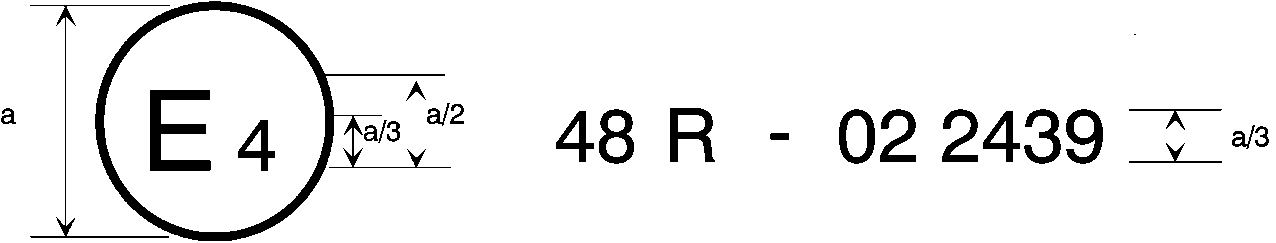 	a = 8 mm min.	The above approval mark affixed to a vehicle shows that the vehicle type concerned has, with regard to the installation of lighting and light-signalling devices, been approved in the Netherlands (E 4) pursuant to UN Regulation No. 48 as amended by the [09] series of amendments. The approval number indicates that the approval was granted in accordance with the requirements of UN Regulation No. 48 as amended by the [09] series of amendments. Model B(See paragraph 4.5. of this UN Regulation)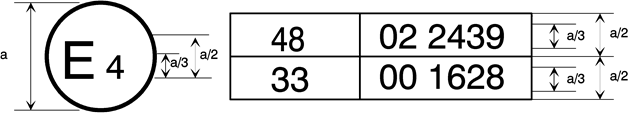 	a = 8 mm min.	The above approval mark affixed to a vehicle shows that the vehicle type concerned has been approved in the Netherlands (E 4) pursuant to UN Regulation No. 48 as amended by the [09] series of amendments and UN Regulation No. 33.1 The approval number indicates that, at the dates when the respective approvals were given, UN Regulation No. 48 was amended by the [09] series of amendments and UN Regulation No. 33 was still in its original form.”Annex 7, amend the title, and update the table of contents accordingly, to read:		“Annex 7 		Indication of the downward inclination of the dipped-beam headlamps cut-off referred to in paragraph 6.2.6.1.1. and downward inclination of the front fog lamp cut-off referred to in paragraph 6.3.6.1.2. of this Regulation”Annex 8, amend to read:“The controls for the headlamp-levelling devices referred to in paragraph 6.2.6.2.2. of this Regulation1. 	Specifications1.1. 	Downward Inclination of the dipped-beam shall in all cases be produced by a simple control, the operation of which is clearly described in the owner’s handbook. in one of the following ways:by moving a control downwards or to the left;by rotating a control in a counter clockwise direction;by depressing a button (push-pull control).If several buttons are used to adjust the beam, the button which gives the greatest downward inclination shall be installed to the left or below the button(s) for other dipped-beam positions. A rotary control that is installed edge-on, or with only the edge visible, should follow the operating principles of control of types (a) or (c).1.1.1. 	This control shall carry symbol(s) indicating clearly the movements corresponding to the downward and upward inclination of the dipped-beam.1.2. 	The "0" position corresponds to the initial inclination according to paragraph 6.2.6.1.1. of this Regulation.1.3.	The "0" position which, according to paragraph 6.2.6.2.2. of this Regulation has to be a "stop position", need not necessarily be at the end of the scale.1.4. 	The marks used on control shall be explained in the owner's handbook.1.5. 	Only the following symbols may be used to identify the controls: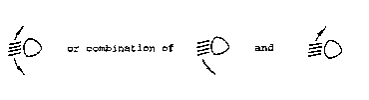 Symbols employing five lines instead of four may also be usedExample 1: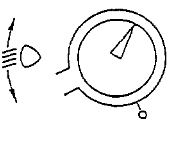 Example 2: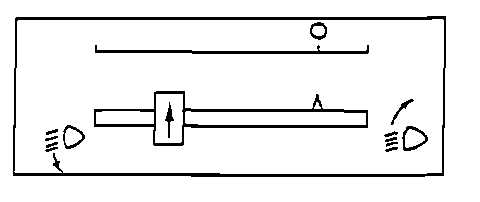 Example 3: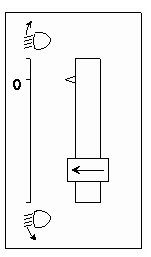 							”Annex 9, paragraph 1.3.2., amend to read:“1.3.2.	Variation of inclination with loadThe variation of the dipped-beam downward inclination as a function of the loading conditions specified within this section shall remain within the range:0.2 per cent to 2.8 per cent for headlamp mounting height h < 0.8;0.2 per cent to 2.8 per cent for headlamp mounting height 0.8 ≤ h ≤ 1.0; or0.7 per cent to 3.3 per cent (according to the aiming range chosen by the manufacturer at the approval);0.7 per cent to 3.3 per cent for headlamp mounting height 1.0 < h ≤ 1.2 m;1.2 per cent to 3.8 per cent for headlamp mounting height h > 1.2 m.In the case of a front fog lamp with (a) light source(s) having a total objective luminous flux which exceeds 2,000 lumens, the variation of the downward inclination as a function of the loading conditions specified within this section shall remain within the range:0.7 per cent to 3.3 per cent for front fog lamp mounting height h ≤ 0.8 ;1.2 per cent to 3.8 per cent for front fog lamp mounting height h > 0.8 m.h < 0.8: 0.7 per cent minimum vertical inclination and 3.3 per cent maximum vertical inclination;h > 0,8: 1.2 per cent minimum vertical inclination and 3.8 per cent maximum vertical inclination.The states of loading to be used shall be as follows, as indicated in Annex 5 of this Regulation, for every system adjusted accordingly.For reference purposes onlyExcerpt from GRE-88 Report (ECE/TRANS/WP.29/GRE/88)21. The Chair summarized that the following draft amendments were adopted at this session and would become part of the draft 09 series of amendments to UN Regulation No. 48:Headlamp levelling (paragraph 8 above);Device transition (paragraph 11);Park condition (paragraph 19);Manoeuvring lamps on trailers (paragraph 16);Visibility of red light towards the front and/or white light toward the rear (paragraph 18); andTransitional provisions (paragraph 20).Adaptive front-lighting systems (AFS):WhiteExterior courtesy lamp:WhiteIn accordance with the individual specifications applicable to the specific lamp used for the courtesy lamp. Manoeuvring lamp:WhiteAnswer-back signal:In accordance with the individual specifications applicable to the specific lamp used for the answer-back signal.”Mounting height h [m]Upper inclination limit [per cent]Lower inclination limit [per cent]0.5 ≤ h ≤ 0.9-0.50- (h + 1.2)0.9 < h ≤ 1.2- (h x 2.17 - 1.45)- (h x 2.17 + 0.15)1.2 < h ≤ 1.5- (h x 2.17 - 1.45)- (h x 2.17 + 0.15)Mounting height h [m]Upper inclination limit [per cent]Lower inclination limit [per cent]0.5 ≤ h ≤ 0.9-0.50- (h + 1.2)0.9 < h ≤ 1.2- (h x 2.17 - 1.45)- (h x 2.17 + 0.15)1.2 < h ≤ 1.5- (h x 2.17 - 1.45)- (h x 2.17 + 0.15)